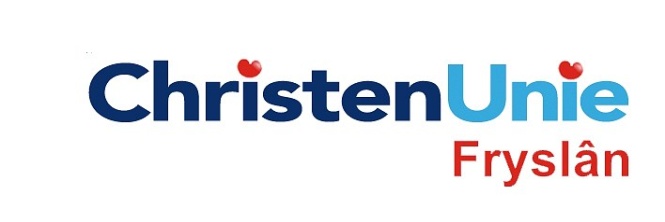 In te vullen door de griffiermotie nr.paraafAgendapuntMOTIE, ex artikel 29 Reglement van ordeMOTIE, ex artikel 29 Reglement van ordeStatenvergadering12 november 2014AgendapuntBegroting  2015De Staten, in vergadering bijeen op 12 november 2014gehoord hebbende de beraadslaging;Constaterende datDe Nederlandse Bach Academie in de afgelopen jaren heeft aangetoond zonder structurele overheidssteun veel te kunnen betekenen voor het culturele klimaat in Fryslân;er diverse Bach-projecten zijn uitgevoerd;de Academie nu verder wil uitbouwen, ondermeer door het inrichten van een ‘Shared Service Centre’ in Leeuwarden; daarvoor een injectie nodig is van € 1,6 miljoen; de missie van de NBA is om, in structurele samenwerking met het Nederlands Kamerkoor en Concerto ‘d Amsterdam, de muziek-culturele infrastructuur in Friesland en daarbuiten blijvend te versterken;de Nederlandse Bach Academie is gestoeld op ervaring en kennisoverdracht vanuit de praktijk; de NBA een belangrijke taak heeft in het scouten en opleiden van Frysk muzikaal toptalent;de gesprekken met Leeuwarden en de Provincie Fryslân niet hebben geleid tot een  financiële ondersteuning voor het Shared Service Centrum in Leeuwarden;de NBA zich daarom nu voor steun tot de overige noordelijke provincies wendt;de kans daarmee klein wordt dat het Shared Service Centre in Fryslân komt;Fryslân  voor een grote culturele uitdaging staat in 2018 in het kader van KH2018;de Nederlandse Bach Academie een uitstekende partner kan zijn voor het welslagen van KH2018.De Staten, in vergadering bijeen op 12 november 2014gehoord hebbende de beraadslaging;Constaterende datDe Nederlandse Bach Academie in de afgelopen jaren heeft aangetoond zonder structurele overheidssteun veel te kunnen betekenen voor het culturele klimaat in Fryslân;er diverse Bach-projecten zijn uitgevoerd;de Academie nu verder wil uitbouwen, ondermeer door het inrichten van een ‘Shared Service Centre’ in Leeuwarden; daarvoor een injectie nodig is van € 1,6 miljoen; de missie van de NBA is om, in structurele samenwerking met het Nederlands Kamerkoor en Concerto ‘d Amsterdam, de muziek-culturele infrastructuur in Friesland en daarbuiten blijvend te versterken;de Nederlandse Bach Academie is gestoeld op ervaring en kennisoverdracht vanuit de praktijk; de NBA een belangrijke taak heeft in het scouten en opleiden van Frysk muzikaal toptalent;de gesprekken met Leeuwarden en de Provincie Fryslân niet hebben geleid tot een  financiële ondersteuning voor het Shared Service Centrum in Leeuwarden;de NBA zich daarom nu voor steun tot de overige noordelijke provincies wendt;de kans daarmee klein wordt dat het Shared Service Centre in Fryslân komt;Fryslân  voor een grote culturele uitdaging staat in 2018 in het kader van KH2018;de Nederlandse Bach Academie een uitstekende partner kan zijn voor het welslagen van KH2018.Verzoeken de gedeputeerde;Om op zo kort mogelijke termijn de Nederlandse Bach Academie duidelijkheid te verschaffen over een mogelijke eenmalige provinciale bijdrageVerzoeken de gedeputeerde;Om op zo kort mogelijke termijn de Nederlandse Bach Academie duidelijkheid te verschaffen over een mogelijke eenmalige provinciale bijdrageen gaan over tot de orde van de dagen gaan over tot de orde van de dagIndiener(s)(fractie / naam / handtekening)ChristenUnie, Anja Haga